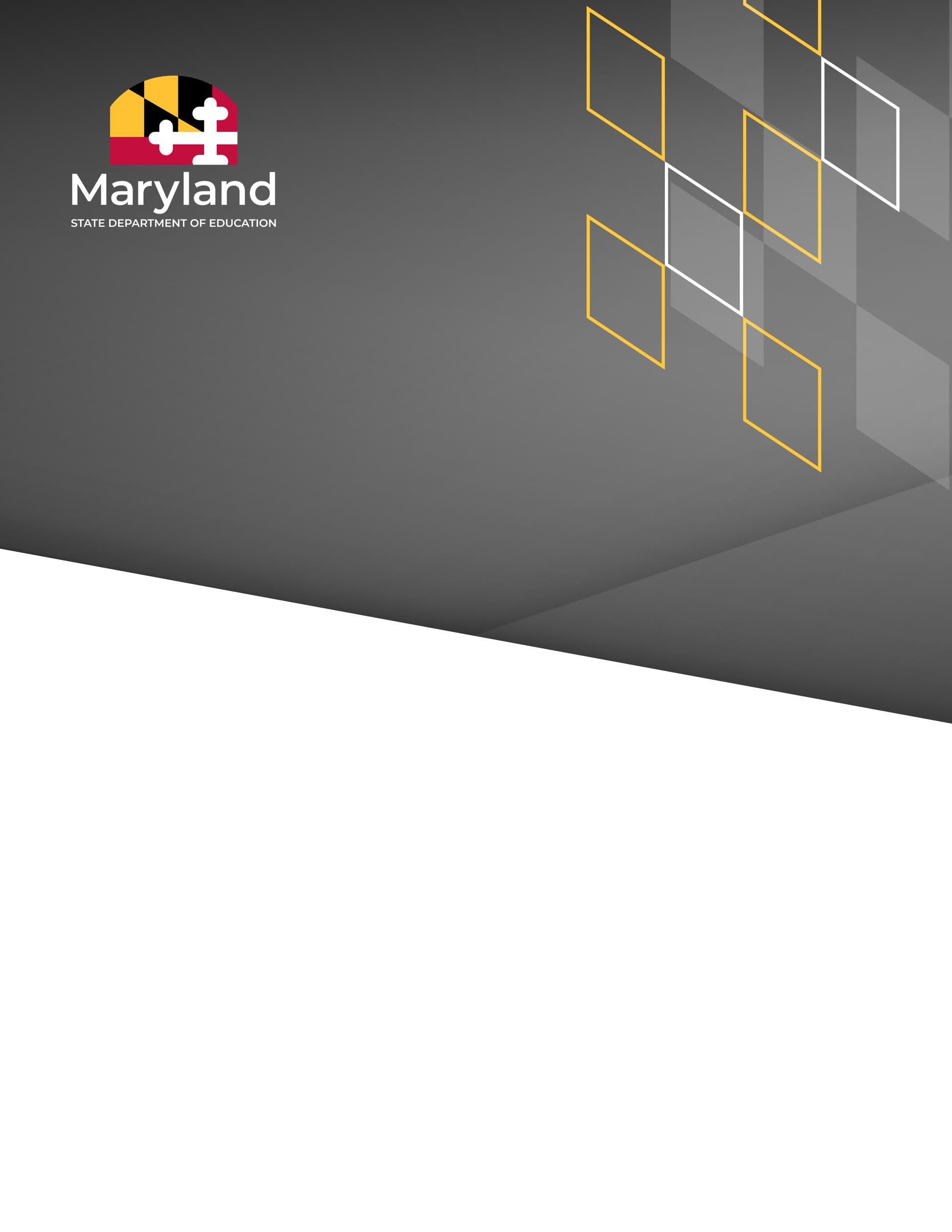 Carey M. Wright, Ed.D. 
Interim State Superintendent of Schools Deann Collins, Ed.D.
Deputy State Superintendent
Office of Teaching and Learning

Antoine Hickman, Ed.D.
Assistant State Superintendent
Division of Early Intervention and Special Education ServicesWes Moore
Governor
Clarence C. Crawford
President, Maryland State Board of EducationJoshua L. Michael, Ph.D. (Vice President)Shawn D. Bartley, Esq.Chuen-Chin Bianca Chang, MSN, PNP, RN-BCSusan J. Getty, Ed.D.Dr. Monica GoldsonNick GreerDr. Irma E. JohnsonDr. Joan Mele-McCarthy, D.A., CCC-SLPRachel L. McCuskerSamir Paul, Esq.Holly C. Wilcox, Ph.D.Abisola Ayoola (Student Member)Plan Cover PageLocal System / Public Agency:  
Special Education Director Name: 
Email Address: 
Local System FSS Coordinator / Project Manager: 
Email Address: Family Support Services PlanBuild comprehensive Family Support Systems through:Parent participation in MSDE, DEI/SES Indicator 8 Parent Survey to inform local decision.Strategic collaboration with internal and external partners to provide meaningful outcomes for families of children with disabilities.Capacity building of families to make active and informed decisions contributing to their child with disabilities education and success. Team: Local Implementation Team FormationIdentify the local implementation team including name, title, phone number, and email address. Required members of the local implementation team include the local special education director and the family support coordinator. Consider including a special education teacher, general education family support partners, multicultural office, families of children with disabilities, and internal and external stakeholders as a part of the team.Identify the local implementation team including their name, title, phone number, and email address.How often does the Local Implementation Team Meet? Note: Highly Performing Teams meet at least quarterly to review data and modify the plan as appropriate to ensure effective progress monitoring.analyze: review trend data and identify priority need area(s)Complete Indicator 8, Parent Survey Adjusted Response Rate ChartIdentify the local data as evidenced in: LEA Indicator 8 Parent Response Rates; 2022-2023 Indicator 8 Parent Survey Dashboard; data submitted to MSDE, DEI/SES, Family Support Services; and may include other local data sources.
Identify Priority Need Area(s)Analyze the data above to identify priority needs.
Plan: identify Priority Goal and Strategy/Evidence-based Practices To Be Implemented
Identify two or more priority goals and the strategy or evidence-based practices to be implemented. Goals and activities should be a catalyst for developing a sustainable, integrated family support system. Consider the necessary fiscal, material, and/or human resources required for the implementation of evidence-based practices. The Federal Accountability Indicator 8 is impacted by this goal.
implement: identify ACTIVITIES TO SUPPORT THE COMPLETION OF THE GOAL
track: identify benchmarks to measure progressimplement: identify ACTIVITIES TO SUPPORT THE COMPLETION OF THE GOAL track: identify benchmarks to measure progressReporting RequirementsInterim and Final Progress Reports must contain a detailed status of implementation, expenditures, and related benchmark data aligned to each goal. The Interim Progress Report must include the Local Family Support Data (submitted to MSDE, DEI/SES Family Support), Specific Activities July 1, 2024 – December 31, 2024. The Final Progress Report must include the Local Family Support Data (submitted to MSDE, DEI/SES, Family Support), Specific Activities July 1, 2024 – December 31, 2024, and January 1, 2025 – June 30, 2025.LEA Signatures Required for SubmissionLocal Director of Special Education	Signature	DateLocal Family Support Coordinator	Signature	DateMSDE, DEI/SES Approvals

MSDE, DEI/SES, Family Support Services Liaison	Signature	DateMSDE, DEI/SES, Fiscal Grants Liaison	Signature	DateMSDE, DEI/SES, Assistant State Superintendent	Signature	DateName and TitlePhone NumberEmail Address2019-2020 Indicator 8, Parent Survey Adjusted Response Rate2020-2021 Indicator 8, Parent Survey Adjusted Response Rate2021-2022 Indicator 8, Parent Survey Adjusted Response Rate2022-2023 Indicator 8, Parent Survey Adjusted Response RateData Source and TrendExplain why this is importantGOAL 1GOAL 1Priority Area(s) Addressed in Goal 1:Parent participation in the MSDE, DEI/SES, Indicator 8, Parent Survey to inform local decisions (Response Rate).Strategic collaboration with internal and external partners to provide meaningful outcomes for families of children with disabilities.Capacity building of families to make active and informed decisions contributing to their child with disabilities education and success.Federal Accountability Indicator (s) Impact:
 Goal Statement 1: [ Goals must be stated in SMART format: Specific, Measurable, Attainable, Relevant, and with a Timeline for completion.]Goal Statement 1: [ Goals must be stated in SMART format: Specific, Measurable, Attainable, Relevant, and with a Timeline for completion.]Strategy or Evidence-based Practice (to implement to make progress towards the goal). [ Strategies/EBPs should address what specifically will be implemented with fidelity to achieve goals.]Strategy or Evidence-based Practice (to implement to make progress towards the goal). [ Strategies/EBPs should address what specifically will be implemented with fidelity to achieve goals.]Resources Needed:  Resources Needed:  ActivityWho is involved?When will it happen? (month/year)What is the projected cost?How will progress on this goal be measuredWhat data will be used to measure progress?How often will benchmark data be collected?GOAL 2GOAL 2Priority Area(s) Addressed in Goal 2:Parent participation in the MSDE, DEI/SES, Indicator 8, Parent Survey to inform local decisions (Response Rate).Strategic collaboration with internal and external partners to provide meaningful outcomes for families of children with disabilities.Capacity building of families to make active and informed decisions contributing to their child with disabilities education and success.Federal Accountability Indicator (s) Impact:
 Goal Statement 2. [Goals must be stated in a SMART format: Specific, Measurable, Attainable, Relevant, and with a Timeline for completion] Goal Statement 2. [Goals must be stated in a SMART format: Specific, Measurable, Attainable, Relevant, and with a Timeline for completion] Strategy or Evidence-based Practice (to implement to make progress towards the goal): [Strategies/EBPs should address what specifically will be implemented with fidelity to achieve goals].  Strategy or Evidence-based Practice (to implement to make progress towards the goal): [Strategies/EBPs should address what specifically will be implemented with fidelity to achieve goals].  Resources Needed:  Resources Needed:  ActivityWho is involved?When will it happen? (month/year)What is the projected cost?How will progress on this goal be measured?
(Benchmark/Outcome)What data will be used to measure progress?How often will benchmark data be collected?DateHow?Who?